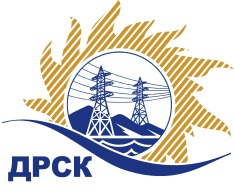  Акционерное Общество«Дальневосточная распределительная сетевая  компания»Протокол № 359/УКС-ВПзаседания закупочной комиссии по выбору победителя закрытому электронному запросу цен на право заключения договора: Технологическое присоединение к электрической сети АО "ДРСК" объекта "Объекты линейной части нефтепровода" потребителя ООО "Транснефть-Дальний Восток" (закупка 2019 лот 2 р. 2.1.1.).     ООС № 31503134188Форма голосования членов Закупочной комиссии: очно-заочная.ВОПРОСЫ, ВЫНОСИМЫЕ НА РАССМОТРЕНИЕ ЗАКУПОЧНОЙ КОМИССИИ: О рассмотрении результатов оценки предложений Участников.О признании предложений соответствующими условиям закупки.О ранжировке предложений. О выборе победителя запроса цен.РЕШИЛИ:	По вопросу № 1Признать объем полученной информации достаточным для принятия решения.Утвердить цены, полученные на процедуре вскрытия конвертов с заявками участников закрытого запроса цен.По вопросу № 2Отклонить заявку Участника ООО "ЭТК Энерготранс" г. Хабаровск, ул. Трехгорная 8 от дальнейшего рассмотрения, на основании п. 5 Приложения 1, п.6 Приложения 2 к Документации о закупке: По вопросу № 3Предлагается признать заявки ЗАО КМУ "ДЭМ" г. Комсомольск-на-Амуре, ул. Лесозаводская, 3, АО «ВСЭСС»  г. Хабаровск, ул. Тихоокеанская, 165  соответствующими условиям Документации о закупке и принять их к дальнейшему рассмотрению.По вопросу № 4Утвердить итоговую ранжировку заявок:По вопросу № 5Признать победителем запроса цен          Технологическое присоединение к электрической сети АО "ДРСК" объекта "Объекты линейной части нефтепровода" потребителя ООО "Транснефть-Дальний Восток" (закупка 2019 лот 2 р. 2.1.1.) участника, занявшего первое место в итоговой ранжировке по степени предпочтительности для заказчика: ЗАО КМУ "ДЭМ" г. Комсомольск-на-Амуре, ул. Лесозаводская, 3: на условиях: стоимость заявки  2 207 795,00 руб. без учета НДС (2 605 198,10 руб. с учетом НДС). Сроки выполнения работ: с момента заключения договора – по 31 мая 2016 г. Условия оплаты: в течение 60 (шестидесяти) календарных дней с даты подписания справки о стоимости выполненных работ КС-3 – на основании счета, выставленного Подрядчиком. Гарантийный срок: гарантия подрядчика на своевременное и качественное выполнение работ, а также на устранение дефектов, возникших по его вине, составляет не менее 60 месяцев со дня подписания акта сдачи-приемки. Гарантия на материалы и оборудование, поставляемые подрядчиком, не менее 60 месяцев.Предложение имеет правовой статус оферты и действует до 30.04.2016 г.город  Благовещенск«18 » марта 2016 года№Наименование участника и его адресПредмет заявки на участие в закрытом запросе цен1ЗАО КМУ "ДЭМ" 681000, Хабаровский край, г. Комсомольск-на-Амуре, ул. Лесозаводская, 3
Цена: 2 605 198,10 руб. (цена без НДС: 2 207 795,00 руб.)2АО «ВСЭСС» 680042, г. Хабаровск, ул. Тихоокеанская, 165Цена: 2 606 210,54 руб. (цена без НДС: 2 208 653,00 руб.)3ООО "ЭТК Энерготранс"680054, г. Хабаровск, ул. Трехгорная 8Цена: 2 606 210,54 руб. (цена без НДС: 2 208 653,00 руб.)Основания для отклоненияФ.И.О. экспертов, выявивших отклоненияСроки окончания выполнения работ, указанные в оферте участника,  превышены: до 30.09.2016 г., что не соответствует п. 5 Приложения 1 к Документации о закупке (до 31.05.2016 г.); условия оплаты не соответствуют п. 6 Приложения 2 - достаточные основания для отклонения заявки данного участника.Новиков С.В.Место в итоговой ранжировкеНаименование и место нахождения участникаЦена заявки на участие в закупке, руб. без НДС1 местоЗАО КМУ "ДЭМ" 681000, Хабаровский край, г. Комсомольск-на-Амуре, ул. Лесозаводская, 32 207 795,00 2 местоАО «ВСЭСС» 680042, г. Хабаровск, ул. Тихоокеанская, 1652 208 653,00 Ответственный секретарь Закупочной комиссии: Елисеева М.Г. _____________________________ исп.Чуясова Е.Г.